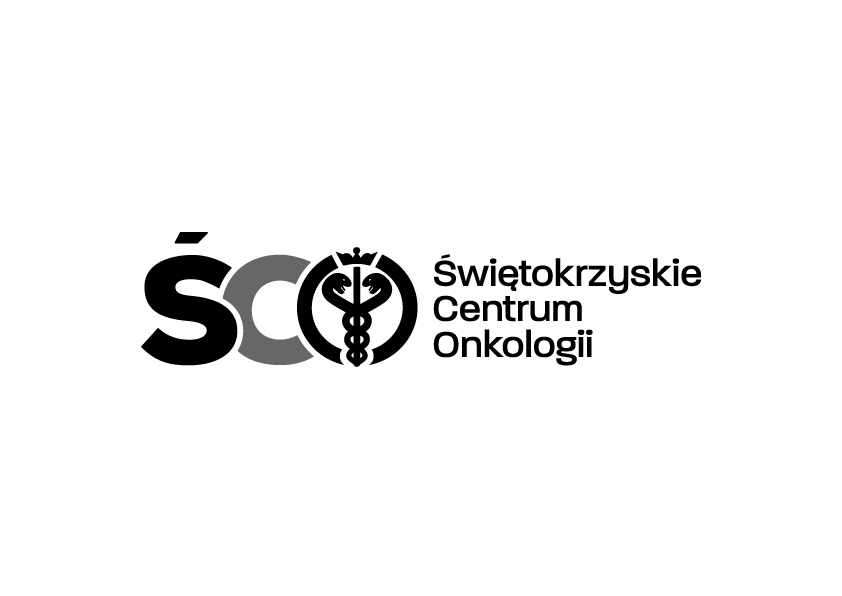 Adres: ul. Artwińskiego 3C, 25-734 Kielce  Sekcja Zamówień Publicznychtel.: (0-41) 36-74-474   fax.: (0-41) 36-74-071strona www: http://www.onkol.kielce.pl/ Email:zampubl@onkol.kielce.plKielce  dn. 29.01.2021 r.AZP.2411.82.2020.BK	          	 			       DO WSZYSTKICH ZAINTERESOWANYCHW związku z odmową podpisana umowy na wykonanie nowych podłóg przy użyciu wykładziny typu tarkett  w naszym Centrum przez Firmę Przedsiębiorstwo Budowlano – Handlowe Budo Mas Zbigniew Masłowski, Szymanów, ul. Lotnicza 48, 51-180 Wrocław,  proponuje się wybór oferty nr 1 firmy Zakład Handlowo – Usługowy „Domek” Jerzy Bieszczad, ul. Rajdowa 55,26-110 Skarżysko - Kamienna, która zajmowała drugie miejsce w postępowaniu z ceną brutto 133 455,00 zł.Zamawiający wyznacza termin podpisania umowy na dzień  02.02.2021 r.                      Z poważaniemZ-ca Dyrektora  ds. Techniczno – Inwestycyjnych mgr inż. Wojciech Cedro